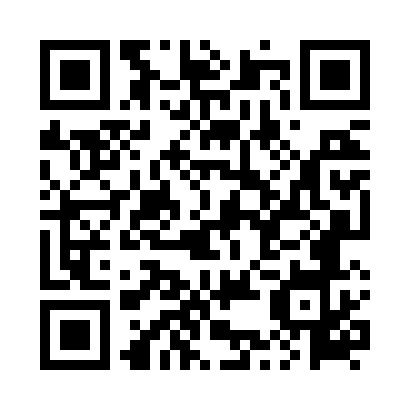 Prayer times for Glinik Dolny, PolandMon 1 Apr 2024 - Tue 30 Apr 2024High Latitude Method: Angle Based RulePrayer Calculation Method: Muslim World LeagueAsar Calculation Method: HanafiPrayer times provided by https://www.salahtimes.comDateDayFajrSunriseDhuhrAsrMaghribIsha1Mon4:166:1012:375:057:068:532Tue4:136:0812:375:067:078:553Wed4:116:0512:375:077:098:574Thu4:086:0312:365:087:118:595Fri4:066:0112:365:107:129:016Sat4:035:5912:365:117:149:037Sun4:005:5712:365:127:159:058Mon3:575:5512:355:137:179:079Tue3:555:5312:355:147:189:0910Wed3:525:5112:355:157:209:1111Thu3:495:4912:355:167:219:1312Fri3:465:4612:345:177:239:1613Sat3:445:4412:345:187:259:1814Sun3:415:4212:345:197:269:2015Mon3:385:4012:345:207:289:2216Tue3:355:3812:335:217:299:2517Wed3:325:3612:335:227:319:2718Thu3:295:3412:335:237:329:2919Fri3:275:3212:335:247:349:3120Sat3:245:3012:325:257:359:3421Sun3:215:2812:325:267:379:3622Mon3:185:2612:325:277:389:3923Tue3:155:2412:325:287:409:4124Wed3:125:2312:325:297:429:4425Thu3:095:2112:315:307:439:4626Fri3:065:1912:315:317:459:4927Sat3:035:1712:315:327:469:5128Sun3:005:1512:315:337:489:5429Mon2:575:1312:315:347:499:5630Tue2:545:1212:315:357:519:59